Nachhaltigkeitsprofilzu den zehn Leitmotiven der unternehmerischen Verantwortung für Nachhaltigkeit 
bei der Organisation und Durchführung von Veranstaltungen.Unser fairpflichtet NAchhaltigkeitsprofil berücksichtigt die Einhaltung der Nachhaltigkeitsziele der Vereinten Nationen (SDG Sustainable Development Goals).
Beispielhaft finden Sie für drei SDG’s, die für die Veranstaltungsbranche eine besondere Bedeutung haben, die entsprechende Zuordnung der fairpflichtet Leitlinien:Erläuterungen zum Nachhaltigkeitsprofil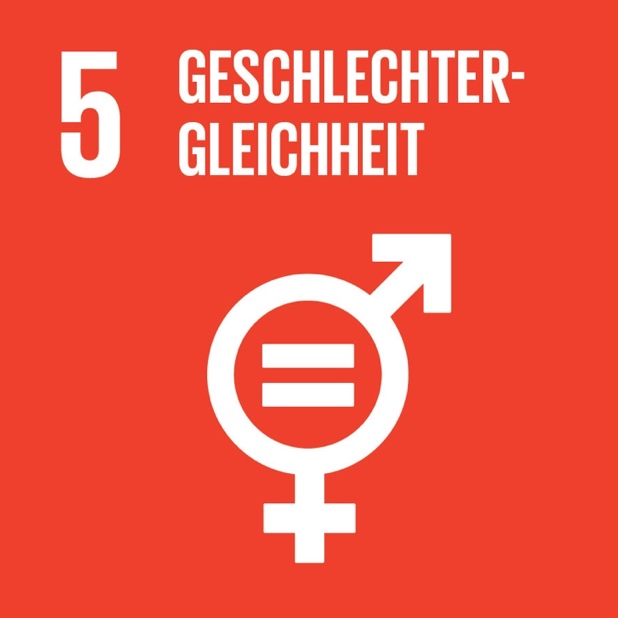 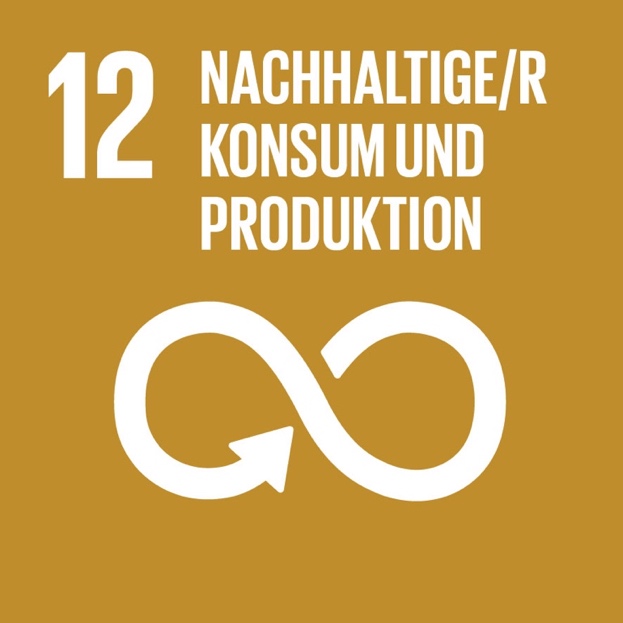 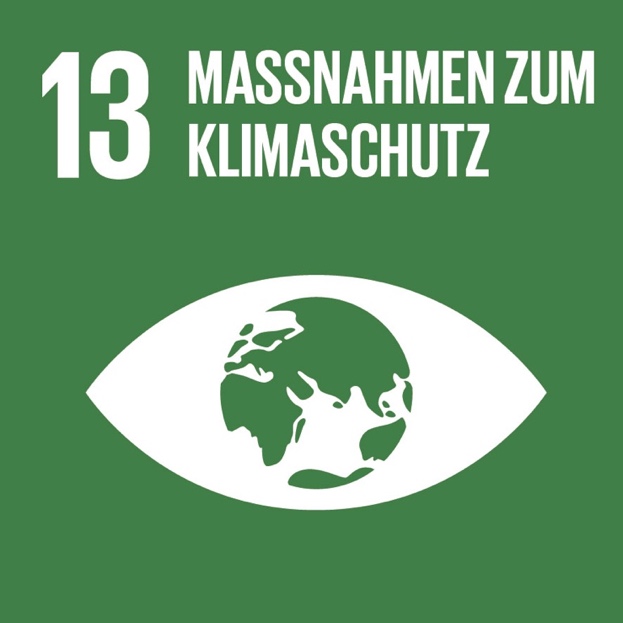 fairpflichtet Leitmotive: 
6 ● 7                       fairpflichtet Leitmotive: 
1 ● 3 ● 4 ● 5 ● 8 ● 9 ● 10fairpflichtet Leitmotive: 
1 ● 3 ● 4 ● 5 ● 8 ● 9 ● 10fairpflichtet Leitmotive: 1 ● 2 ● 3 ● 4 ● 5 ● 6 ● 8 ● 101. STRATEGIE. Nachhaltiges Wirtschaften heißt strategisch handeln, in Führung gehen und heißt Integration in die Unternehmensprozesse.1. STRATEGIE. Nachhaltiges Wirtschaften heißt strategisch handeln, in Führung gehen und heißt Integration in die Unternehmensprozesse.1. STRATEGIE. Nachhaltiges Wirtschaften heißt strategisch handeln, in Führung gehen und heißt Integration in die Unternehmensprozesse.1. STRATEGIE. Nachhaltiges Wirtschaften heißt strategisch handeln, in Führung gehen und heißt Integration in die Unternehmensprozesse.1. STRATEGIE. Nachhaltiges Wirtschaften heißt strategisch handeln, in Führung gehen und heißt Integration in die Unternehmensprozesse.ThemaZiele & MaßnahmenErgebnisse/ IndikatorenErklärung bei Nichterfüllung/ Zeitpunkt der UmsetzungVerweise2. Nachhaltigkeit wird vor allem als CHANCE verstanden; zur Lösung von Auswirkungen unternehmerischen Handelns in der Zukunft und zum Nutzen aller.2. Nachhaltigkeit wird vor allem als CHANCE verstanden; zur Lösung von Auswirkungen unternehmerischen Handelns in der Zukunft und zum Nutzen aller.2. Nachhaltigkeit wird vor allem als CHANCE verstanden; zur Lösung von Auswirkungen unternehmerischen Handelns in der Zukunft und zum Nutzen aller.2. Nachhaltigkeit wird vor allem als CHANCE verstanden; zur Lösung von Auswirkungen unternehmerischen Handelns in der Zukunft und zum Nutzen aller.2. Nachhaltigkeit wird vor allem als CHANCE verstanden; zur Lösung von Auswirkungen unternehmerischen Handelns in der Zukunft und zum Nutzen aller.ThemaZiele & MaßnahmenErgebnisse/ IndikatorenErklärung bei Nichterfüllung/ Zeitpunkt der UmsetzungVerweiseVerweise3. Der ‚nachhaltige Unternehmer’ erfüllt seine Verantwortung in der Region zur Steigerung des GEMEINWOHLS 3. Der ‚nachhaltige Unternehmer’ erfüllt seine Verantwortung in der Region zur Steigerung des GEMEINWOHLS 3. Der ‚nachhaltige Unternehmer’ erfüllt seine Verantwortung in der Region zur Steigerung des GEMEINWOHLS 3. Der ‚nachhaltige Unternehmer’ erfüllt seine Verantwortung in der Region zur Steigerung des GEMEINWOHLS 3. Der ‚nachhaltige Unternehmer’ erfüllt seine Verantwortung in der Region zur Steigerung des GEMEINWOHLS ThemaZiele & MaßnahmenErgebnisse/ IndikatorenErklärung bei Nichterfüllung/ Zeitpunkt der UmsetzungVerweiseVerweise4. ÖKONOMIE in Ausgewogenheit mit Ökologie und sozialen Aspekten sind gleichberechtigte Anliegen für 
    eine langfristige Stabilität des Unternehmens.4. ÖKONOMIE in Ausgewogenheit mit Ökologie und sozialen Aspekten sind gleichberechtigte Anliegen für 
    eine langfristige Stabilität des Unternehmens.4. ÖKONOMIE in Ausgewogenheit mit Ökologie und sozialen Aspekten sind gleichberechtigte Anliegen für 
    eine langfristige Stabilität des Unternehmens.4. ÖKONOMIE in Ausgewogenheit mit Ökologie und sozialen Aspekten sind gleichberechtigte Anliegen für 
    eine langfristige Stabilität des Unternehmens.4. ÖKONOMIE in Ausgewogenheit mit Ökologie und sozialen Aspekten sind gleichberechtigte Anliegen für 
    eine langfristige Stabilität des Unternehmens.ThemaZiele & MaßnahmenErgebnisse/ IndikatorenErklärung bei Nichterfüllung/ Zeitpunkt der UmsetzungVerweise5. Verantwortlicher Umgang mit RESSOURCEN UND ENERGIE heißt  1. vermeiden, 2. vermindern und 3. regenerierbar ersetzen.5. Verantwortlicher Umgang mit RESSOURCEN UND ENERGIE heißt  1. vermeiden, 2. vermindern und 3. regenerierbar ersetzen.5. Verantwortlicher Umgang mit RESSOURCEN UND ENERGIE heißt  1. vermeiden, 2. vermindern und 3. regenerierbar ersetzen.5. Verantwortlicher Umgang mit RESSOURCEN UND ENERGIE heißt  1. vermeiden, 2. vermindern und 3. regenerierbar ersetzen.5. Verantwortlicher Umgang mit RESSOURCEN UND ENERGIE heißt  1. vermeiden, 2. vermindern und 3. regenerierbar ersetzen.ThemaZiele & MaßnahmenErgebnisse/ IndikatorenErklärung bei Nichterfüllung/ Zeitpunkt der UmsetzungVerweiseVerweise6. Der ‚nachhaltige Arbeitgeber’ erfüllt eine anspruchsvolle SOZIALKOMPETENZ gegenüber seinen Mitarbeiterinnen und Mitarbeitern, steigert deren Qualifikation und sichert die Beschäftigung.6. Der ‚nachhaltige Arbeitgeber’ erfüllt eine anspruchsvolle SOZIALKOMPETENZ gegenüber seinen Mitarbeiterinnen und Mitarbeitern, steigert deren Qualifikation und sichert die Beschäftigung.6. Der ‚nachhaltige Arbeitgeber’ erfüllt eine anspruchsvolle SOZIALKOMPETENZ gegenüber seinen Mitarbeiterinnen und Mitarbeitern, steigert deren Qualifikation und sichert die Beschäftigung.6. Der ‚nachhaltige Arbeitgeber’ erfüllt eine anspruchsvolle SOZIALKOMPETENZ gegenüber seinen Mitarbeiterinnen und Mitarbeitern, steigert deren Qualifikation und sichert die Beschäftigung.6. Der ‚nachhaltige Arbeitgeber’ erfüllt eine anspruchsvolle SOZIALKOMPETENZ gegenüber seinen Mitarbeiterinnen und Mitarbeitern, steigert deren Qualifikation und sichert die Beschäftigung.ThemaZiele & MaßnahmenErgebnisse/ IndikatorenErklärung bei Nichterfüllung/ Zeitpunkt der UmsetzungVerweise7. Aus RESPEKT vor den Menschen setzt sich der ‚nachhaltige Unternehmer’ für die Einhaltung der 
    Menschenrechte ein und richtet sich gegen jede Form von Diskriminierung und Korruption.7. Aus RESPEKT vor den Menschen setzt sich der ‚nachhaltige Unternehmer’ für die Einhaltung der 
    Menschenrechte ein und richtet sich gegen jede Form von Diskriminierung und Korruption.7. Aus RESPEKT vor den Menschen setzt sich der ‚nachhaltige Unternehmer’ für die Einhaltung der 
    Menschenrechte ein und richtet sich gegen jede Form von Diskriminierung und Korruption.7. Aus RESPEKT vor den Menschen setzt sich der ‚nachhaltige Unternehmer’ für die Einhaltung der 
    Menschenrechte ein und richtet sich gegen jede Form von Diskriminierung und Korruption.7. Aus RESPEKT vor den Menschen setzt sich der ‚nachhaltige Unternehmer’ für die Einhaltung der 
    Menschenrechte ein und richtet sich gegen jede Form von Diskriminierung und Korruption.ThemaZiele & MaßnahmenErgebnisse/ IndikatorenErklärung bei Nichterfüllung/ Zeitpunkt der UmsetzungVerweise8. OFFENHEIT ist eine Einstellung. Transparenz der Maßnahmen für Nachhaltigkeit ist die Konsequenz.8. OFFENHEIT ist eine Einstellung. Transparenz der Maßnahmen für Nachhaltigkeit ist die Konsequenz.8. OFFENHEIT ist eine Einstellung. Transparenz der Maßnahmen für Nachhaltigkeit ist die Konsequenz.8. OFFENHEIT ist eine Einstellung. Transparenz der Maßnahmen für Nachhaltigkeit ist die Konsequenz.8. OFFENHEIT ist eine Einstellung. Transparenz der Maßnahmen für Nachhaltigkeit ist die Konsequenz.ThemaZiele & MaßnahmenErgebnisse/ IndikatorenErklärung bei Nichterfüllung/ Zeitpunkt der UmsetzungVerweiseVerweise9. Die freiwillige SELBSTVERPFLICHTUNG zur Nachhaltigkeit ist eine Pflicht an sich selbst, 
    die zum Anspruch der Gesellschaft wird.9. Die freiwillige SELBSTVERPFLICHTUNG zur Nachhaltigkeit ist eine Pflicht an sich selbst, 
    die zum Anspruch der Gesellschaft wird.9. Die freiwillige SELBSTVERPFLICHTUNG zur Nachhaltigkeit ist eine Pflicht an sich selbst, 
    die zum Anspruch der Gesellschaft wird.9. Die freiwillige SELBSTVERPFLICHTUNG zur Nachhaltigkeit ist eine Pflicht an sich selbst, 
    die zum Anspruch der Gesellschaft wird.9. Die freiwillige SELBSTVERPFLICHTUNG zur Nachhaltigkeit ist eine Pflicht an sich selbst, 
    die zum Anspruch der Gesellschaft wird.ThemaZiele & MaßnahmenErgebnisse/ IndikatorenErklärung bei Nichterfüllung/ Zeitpunkt der UmsetzungVerweise10. Der ‚nachhaltige Unternehmer’ setzt ANREIZE zum Umdenken und Handeln, um Mitarbeiter und 
      Marktpartner in einen ständigen Verbesserungsprozess der Nachhaltigkeit einzubeziehen.10. Der ‚nachhaltige Unternehmer’ setzt ANREIZE zum Umdenken und Handeln, um Mitarbeiter und 
      Marktpartner in einen ständigen Verbesserungsprozess der Nachhaltigkeit einzubeziehen.10. Der ‚nachhaltige Unternehmer’ setzt ANREIZE zum Umdenken und Handeln, um Mitarbeiter und 
      Marktpartner in einen ständigen Verbesserungsprozess der Nachhaltigkeit einzubeziehen.10. Der ‚nachhaltige Unternehmer’ setzt ANREIZE zum Umdenken und Handeln, um Mitarbeiter und 
      Marktpartner in einen ständigen Verbesserungsprozess der Nachhaltigkeit einzubeziehen.10. Der ‚nachhaltige Unternehmer’ setzt ANREIZE zum Umdenken und Handeln, um Mitarbeiter und 
      Marktpartner in einen ständigen Verbesserungsprozess der Nachhaltigkeit einzubeziehen.ThemaZiele & MaßnahmenErgebnisse/ IndikatorenErklärung bei Nichterfüllung/ Zeitpunkt der UmsetzungVerweiseVerweiseFirmierungBerichtszeitraumDatumVerantwortliche PersonE-MailadresseTelefonnummer